ANNUAL REPORT ON THE PRODUCTION OF FISH FOR CONSUMPTION AND JUVENILES IN 2019The obligation to provide data is based on Article 26, and penal provisions for refusing or giving incomplete and incorrect data on the Article 52 of the Law on Official Statistics ("Official Gazette of the Republic of Serbia", No. 104/09).The data will be used exclusively for statistical purposes and will not be published as individual. All data has the character of business secret.DATA ON THE UNIT FOR WICH THE REPORT IS SUBMITTED 1) Enter data on the location of the fishing holding  regardless of whether they are the same or different from the address of the legal entity / entrepreneur / holder of the holding 15. Juveniles are produced on the holding (circle a number):    1.  Only for the holding’s own needs	   2.  For holdings own use and further sale 3. Only for sale    4. Juveniles is not produced on the holding16. Fish for consumption is produced on the holding (circle a number):    1.  Only for the holding’s own needs	   2.  For holdings own use and further sale 3. Only for sale    4.  Fish for consumption is not produced on the holding1. EMPLOYEES AT THE FISHING HOLDING  IN 2019Full time – If at least 90% of employee’s working hours are realized by performing direct production activitiePart-time – If 30-90% of employee’s working hours are realized by performing direct production activitiesOccasional – If 30% of employee’s working hours are realized by performing direct production activities The employee category is determined by the participation of hours worked in the total working hours fund in 2019, regardless of whether the employee is working indefinitely or for a specific time or is a seasonal worker.The number of employees working on other jobs refers to the average number of employees during 2019 on technical and administrative tasks related to primary production in the fisheries (excluding employees working on the holding in trade, catering and tourism or fish processing).Calculation of the average number of employees working on other jobs is done by summing the final monthly balance and dividing by 12.2. WATERCRAFTS AND EQUIPMENT, state as on 31 December 2019The data are related to equipment and assets that are being used as basic assets of a fishing holding.CARP FACILITIES3. SIZE OF THE HOLDING AND FACILITIES, state as on 31 December 2019In rows 3 - 7, fill in the aquatic water surface - total (column 3), and from it: in exploitation (column 4).In row 8 (column 3), enter the other areas (arable land, forests, infertile land, land under buildings, roads, etc.) used by the fishing holding.Specially fill in the number and volume of the cages (row 10).4. PRODUCTION OF EGGS AND JUVENILES IN CARP FACILITIES IN 20191) If the produced two-year-old juveniles are sold as fish for consumption, the data on in-seeded quantity  and production show in Table 5. 2) The first sale, regardless of the method of sale.5. PRODUCTION OF FISH FOR CONSUMPTION IN CARP FACILITIES IN 20191) The first sale, regardless of the method of sale.TROUT FACILITIES6. SIZE OF THE HOLDING AND FACILITIES, state as on 31 December 2019In rows 2 - 4 fill in the aquatic water surface - total (column 3), and from it: in exploitation (column 4).In row 5 (column 3), enter the other areas (arable land, forests, infertile land, land under buildings, roads, etc.) used by the fishing holding.Specially fill in the number and volume of the cage (row 7).7. PRODUCTION OF EGGS AND JUVENILES IN TROUT FACILITIES IN 20191) The first sale, regardless of the method of sale.8. PRODUCTION OF FISH FOR CONSUMPTION IN 20191) The first sale, regardless of the method of sale.9. QUANTITY OF USED FOOD IN 2019Show the quantities of own and bought food for the production of fish in trout and carp facilities.10. QUANTITY OF USED FERTILIZERS IN 2019Show the quantities of own and bought fertilizers for the production of fish in trout and carp facilities.11. COSTS IN 2019The reported data is related to the value ​​of used energy, fuel, lubricants and oxygen for the production of fish in carp and trout facilities.The services used on the farm during the fish production process include professional services, rental of equipment and machines with or without associated labor, as well as transport services, maintenance of embankments and fishponds, pond cleaning, storage, insurance, etc.                  Other costs include the costs of purchased material and equipment for maintenance of facilities and fish breeding, as well as costs for medicines, chemicals, etc. Note:Date  ________________ 2020Printed in Statistical Office of the Republic of Serbia www.stat.gov.rsFORM ПО-62REPUBLIC OF SERBIALaw on Official Statistics ("Official Gazette of the Republic of Serbia", No. 104/09)Statistical Office of the Republic of SerbiaLaw on Official Statistics ("Official Gazette of the Republic of Serbia", No. 104/09)Survey code: 010010Identification of the legal entity/Unincorporated enterpriseIdentification of the legal entity/Unincorporated enterpriseIdentification of the legal entity/Unincorporated enterpriseIdentification of the legal entity/Unincorporated enterpriseIdentification of the legal entity/Unincorporated enterpriseIdentification of the legal entity/Unincorporated enterpriseIdentification of the legal entity/Unincorporated enterpriseIdentification of the legal entity/Unincorporated enterpriseIdentification of the legal entity/Unincorporated enterpriseIdentification of the legal entity/Unincorporated enterpriseIdentification of the legal entity/Unincorporated enterpriseIdentification of the legal entity/Unincorporated enterpriseIdentification of the legal entity/Unincorporated enterpriseIdentification of the legal entity/Unincorporated enterpriseIdentification of the legal entity/Unincorporated enterpriseIdentification of the legal entity/Unincorporated enterpriseIdentification of the legal entity/Unincorporated enterpriseIdentification of the legal entity/Unincorporated enterpriseIdentification of the legal entity/Unincorporated enterpriseFamily fishing holdingFamily fishing holdingFamily fishing holdingFamily fishing holdingFamily fishing holdingFamily fishing holdingFamily fishing holdingFamily fishing holdingFamily fishing holdingFamily fishing holdingFamily fishing holdingFamily fishing holdingFamily fishing holdingFamily fishing holdingFamily fishing holdingFamily fishing holdingFamily fishing holdingFamily fishing holdingFamily fishing holdingFamily fishing holdingFamily fishing holdingFamily fishing holdingFamily fishing holdingFamily fishing holdingFamily fishing holdingFamily fishing holding1.Name of the legal entity/Unincorporated enterprise :Name of the legal entity/Unincorporated enterprise :Name of the legal entity/Unincorporated enterprise :Name of the legal entity/Unincorporated enterprise :Name of the legal entity/Unincorporated enterprise :Name of the legal entity/Unincorporated enterprise :4.Name and surname of the holderName and surname of the holderName and surname of the holderName and surname of the holderName and surname of the holderName and surname of the holderName and surname of the holderName and surname of the holderName and surname of the holderName and surname of the holder(unit which is a part of legal entity writes own name and name legal entity)(unit which is a part of legal entity writes own name and name legal entity)(unit which is a part of legal entity writes own name and name legal entity)(unit which is a part of legal entity writes own name and name legal entity)(unit which is a part of legal entity writes own name and name legal entity)(unit which is a part of legal entity writes own name and name legal entity)(unit which is a part of legal entity writes own name and name legal entity)(unit which is a part of legal entity writes own name and name legal entity)(unit which is a part of legal entity writes own name and name legal entity)(unit which is a part of legal entity writes own name and name legal entity)(unit which is a part of legal entity writes own name and name legal entity)(unit which is a part of legal entity writes own name and name legal entity)(unit which is a part of legal entity writes own name and name legal entity)(unit which is a part of legal entity writes own name and name legal entity)(unit which is a part of legal entity writes own name and name legal entity)(unit which is a part of legal entity writes own name and name legal entity)(unit which is a part of legal entity writes own name and name legal entity)(unit which is a part of legal entity writes own name and name legal entity)2.Legal entity ID Number:Legal entity ID Number:Legal entity ID Number:Legal entity ID Number:Legal entity ID Number:Legal entity ID Number:Legal entity ID Number:Legal entity ID Number:Legal entity ID Number:5.Holder ID numberHolder ID numberHolder ID numberHolder ID numberHolder ID numberHolder ID numberHolder ID numberHolder ID numberHolder ID numberHolder ID numberHolder ID numberHolder ID numberHolder ID numberHolder ID numberHolder ID numberHolder ID numberHolder ID numberHolder ID numberHolder ID numberHolder ID numberHolder ID numberHolder ID numberHolder ID numberHolder ID number3.Activities of the holding:Activities of the holding:Activities of the holding:Activities of the holding:Activities of the holding:Activities of the holding:Activities of the holding:Activities of the holding:Activities of the holding:Address of the legal entity/ Unincorporated enterprise/ HolderAddress of the legal entity/ Unincorporated enterprise/ HolderAddress of the legal entity/ Unincorporated enterprise/ HolderAddress of the legal entity/ Unincorporated enterprise/ HolderAddress of the legal entity/ Unincorporated enterprise/ HolderAddress of the legal entity/ Unincorporated enterprise/ HolderAddress of the legal entity/ Unincorporated enterprise/ HolderAddress of the legal entity/ Unincorporated enterprise/ HolderAddress of the legal entity/ Unincorporated enterprise/ HolderAddress of the legal entity/ Unincorporated enterprise/ HolderAddress of the legal entity/ Unincorporated enterprise/ HolderAddress of the legal entity/ Unincorporated enterprise/ HolderAddress of the legal entity/ Unincorporated enterprise/ HolderAddress of the legal entity/ Unincorporated enterprise/ HolderAddress of the legal entity/ Unincorporated enterprise/ HolderAddress of the legal entity/ Unincorporated enterprise/ HolderAddress of the legal entity/ Unincorporated enterprise/ HolderAddress of the legal entity/ Unincorporated enterprise/ HolderAddress of the legal entity/ Unincorporated enterprise/ HolderAddress of the legal entity/ Unincorporated enterprise/ HolderAddress of the legal entity/ Unincorporated enterprise/ HolderAddress of the legal entity/ Unincorporated enterprise/ HolderAddress of the legal entity/ Unincorporated enterprise/ HolderAddress of the legal entity/ Unincorporated enterprise/ HolderAddress of the legal entity/ Unincorporated enterprise/ HolderAddress of the legal entity/ Unincorporated enterprise/ HolderAddress of the legal entity/ Unincorporated enterprise/ HolderAddress of the legal entity/ Unincorporated enterprise/ HolderAddress of the legal entity/ Unincorporated enterprise/ HolderAddress of the legal entity/ Unincorporated enterprise/ HolderAddress of the legal entity/ Unincorporated enterprise/ HolderAddress of the legal entity/ Unincorporated enterprise/ HolderAddress of the legal entity/ Unincorporated enterprise/ HolderAddress of the legal entity/ Unincorporated enterprise/ HolderAddress of the legal entity/ Unincorporated enterprise/ HolderAddress of the legal entity/ Unincorporated enterprise/ HolderAddress of the legal entity/ Unincorporated enterprise/ HolderAddress of the legal entity/ Unincorporated enterprise/ HolderAddress of the legal entity/ Unincorporated enterprise/ HolderAddress of the legal entity/ Unincorporated enterprise/ HolderAddress of the legal entity/ Unincorporated enterprise/ HolderAddress of the legal entity/ Unincorporated enterprise/ HolderAddress of the legal entity/ Unincorporated enterprise/ HolderAddress of the legal entity/ Unincorporated enterprise/ HolderAddress of the legal entity/ Unincorporated enterprise/ HolderAddress of the legal entity/ Unincorporated enterprise/ Holder6.6.Municipality:Municipality:Municipality:7.7.7.Settlement:Settlement:Settlement:Settlement:Settlement:8.8.8.Address:Address:Address:Address:Address:Address:9.9.9.Telephone:10. E-mail:10. E-mail:10. E-mail:10. E-mail:  11. Contact person: ____________________________________________________________________________________________________________  11. Contact person: ____________________________________________________________________________________________________________  11. Contact person: ____________________________________________________________________________________________________________  11. Contact person: ____________________________________________________________________________________________________________  11. Contact person: ____________________________________________________________________________________________________________  11. Contact person: ____________________________________________________________________________________________________________  11. Contact person: ____________________________________________________________________________________________________________  11. Contact person: ____________________________________________________________________________________________________________  11. Contact person: ____________________________________________________________________________________________________________  11. Contact person: ____________________________________________________________________________________________________________  11. Contact person: ____________________________________________________________________________________________________________  11. Contact person: ____________________________________________________________________________________________________________  11. Contact person: ____________________________________________________________________________________________________________  11. Contact person: ____________________________________________________________________________________________________________  11. Contact person: ____________________________________________________________________________________________________________  11. Contact person: ____________________________________________________________________________________________________________  11. Contact person: ____________________________________________________________________________________________________________  11. Contact person: ____________________________________________________________________________________________________________  11. Contact person: ____________________________________________________________________________________________________________  11. Contact person: ____________________________________________________________________________________________________________  11. Contact person: ____________________________________________________________________________________________________________  11. Contact person: ____________________________________________________________________________________________________________  11. Contact person: ____________________________________________________________________________________________________________  11. Contact person: ____________________________________________________________________________________________________________  11. Contact person: ____________________________________________________________________________________________________________  11. Contact person: ____________________________________________________________________________________________________________  11. Contact person: ____________________________________________________________________________________________________________  11. Contact person: ____________________________________________________________________________________________________________  11. Contact person: ____________________________________________________________________________________________________________  11. Contact person: ____________________________________________________________________________________________________________  11. Contact person: ____________________________________________________________________________________________________________  11. Contact person: ____________________________________________________________________________________________________________  11. Contact person: ____________________________________________________________________________________________________________  11. Contact person: ____________________________________________________________________________________________________________  11. Contact person: ____________________________________________________________________________________________________________  11. Contact person: ____________________________________________________________________________________________________________  11. Contact person: ____________________________________________________________________________________________________________  11. Contact person: ____________________________________________________________________________________________________________  11. Contact person: ____________________________________________________________________________________________________________  11. Contact person: ____________________________________________________________________________________________________________  11. Contact person: ____________________________________________________________________________________________________________  11. Contact person: ____________________________________________________________________________________________________________  11. Contact person: ____________________________________________________________________________________________________________  11. Contact person: ____________________________________________________________________________________________________________  11. Contact person: ____________________________________________________________________________________________________________  11. Contact person: ____________________________________________________________________________________________________________Location of the fishing holding 1)Location of the fishing holding 1)Location of the fishing holding 1)Location of the fishing holding 1)Location of the fishing holding 1)Location of the fishing holding 1)Location of the fishing holding 1)Location of the fishing holding 1)Location of the fishing holding 1)Location of the fishing holding 1)Location of the fishing holding 1)Location of the fishing holding 1)Location of the fishing holding 1)Location of the fishing holding 1)Location of the fishing holding 1)Location of the fishing holding 1)Location of the fishing holding 1)Location of the fishing holding 1)Location of the fishing holding 1)Location of the fishing holding 1)Location of the fishing holding 1)Location of the fishing holding 1)Location of the fishing holding 1)Location of the fishing holding 1)Location of the fishing holding 1)Location of the fishing holding 1)Location of the fishing holding 1)Location of the fishing holding 1)Location of the fishing holding 1)Location of the fishing holding 1)Location of the fishing holding 1)Location of the fishing holding 1)Location of the fishing holding 1)Location of the fishing holding 1)Location of the fishing holding 1)Location of the fishing holding 1)Location of the fishing holding 1)Location of the fishing holding 1)Location of the fishing holding 1)Location of the fishing holding 1)Location of the fishing holding 1)Location of the fishing holding 1)Location of the fishing holding 1)Location of the fishing holding 1)Location of the fishing holding 1)Location of the fishing holding 1)12.12.Municipality:Municipality:Municipality:13.13.13.Settlement:Settlement:Settlement:Settlement:Settlement:14.14.14.Address:Address:Address:Address:Address:Address:The report is filled out by legal entities, entrepreneurs and family fishing holdings engaged in the production of fish for consumption and juveniles, regardless of whether the production is intended for the holdings own needs or for sale.Number1. In productionFull timeMen2. In productionFull timeWomen3. In productionPart-time Men4. In productionPart-time Women5. In productionOccasional Men6. In productionOccasional Women7. On other jobs On other jobs On other jobsNumberCapacityCapacityNumberMeasurement unitTotal(1)(2)(3)1.Motor boatskw2.Pools, for fish transportm33.Cold storage (movable and immovable)t4.Motor mowerskw5.Water pumpskw6.Tractorskw7.Truckst8.Vanskw9.Nets (all kinds)mDoes the holding own (circle a number): Does the holding own (circle a number): Does the holding own (circle a number): 10. Oxygenation equipment 1. YES  2. NO11. Aeration equipment1. YES  2. NO12. Elevator1. YES  2. NO13. Sorter1. YES  2. NO14. Feeders1. YES  2. NONumberMeasurement unitArea/VolumeArea/VolumeNumberMeasurement unitTotalOf which: in exploitation(1)(2)(3)(4)1.Spawn facilitiesIncubators2.Spawn facilitiesTanks3.Growth facilitiesGrowth facilitiesha4.MladičnjaciMladičnjaciha5.MatičnjaciMatičnjaciha6.Breeding facilitiesBreeding facilitiesha7.Winter portsWinter portsha8.Other areaOther areaha9.Total area (3-8)Total area (3-8)ha10.CagesCagesm3Eggs,numberLarvae,numberLarvae,numberAge-old juveniles,   kgAge-old juveniles,   kgTwo-year-old juveniles kg1)Two-year-old juveniles kg1)Eggs,numberLarvae,numberLarvae,numberFor own productionForfurther sale2)For own productionForfurther sale2)Eggs,numberFor own productionForfurther sale2)For own productionForfurther sale2)For own productionForfurther sale2)(1)(2)(3)(4)(5)(6)(7)1.Carp2.Catfish3.Bighead4.White grasscarp5.Northern pike6.Pike-perch7.Other fish8.Total (1-7)In-seededIn-seededProduced, kgProduced, kgPrice at the first sale, RSD/ kgnumberkgTotalRealized (sold)1)Price at the first sale, RSD/ kg(1)(2)(3)(4)(5)1.Carp2.Catfish3.Bighead4.White grasscarp5.Northern pike6.Pike-perch7.Other fish8.Total (1-7)NumberMeasurement unitArea/VolumeArea/VolumeNumberMeasurement unitTotalOf which: in exploitation(1)(2)(3)(4)1.Spawn facilitiesIncubators2.Spawn facilitiesPiscinem23.Piscine for growing juveniles Piscine for growing juveniles m24.Piscine for fatteningPiscine for fatteningm25.Other areaOther aream26.Total area (2-5)Total area (2-5)m27.CagesCagesm3Eggs,numberLarvae, numberLarvae, numberJuveniles,   kgJuveniles,   kgEggs,numberFor own productionForfurther sale1)For own productionForfurther sale1)(1)(2)(3)(4)(5)1.Rainbow trout2.Brown trout3.Other fish4.Total (1-3)In-seededIn-seededProduced, kgProduced, kgPrice at the first sale, RSD/ kgnumberkgTotalRealized (sold)1)Price at the first sale, RSD/ kg(1)(2)(3)(4)(5)1.Rainbow trout2.Brown trout3.Other fish4.Total (1-3)Quantity, kg1.Maize2.Wheat3.Barley4.Concentrated nutrients5.Other food6.Total (1-5)Quantity, kg1.Mineral fertilizers2.Organic fertilizers3.Calx4.Total (1-3)Value,  RSD1.Electricity2.Motor fuels3.Motor oils and other lubricants4.Oxygen5.Services6.Other costs7.Total (1-6)Form completed:Form completed:Manager:Manager:(P.S.)(P.S.)(name and surname)(name and surname)(name and surname)(name and surname)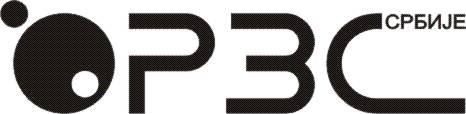 